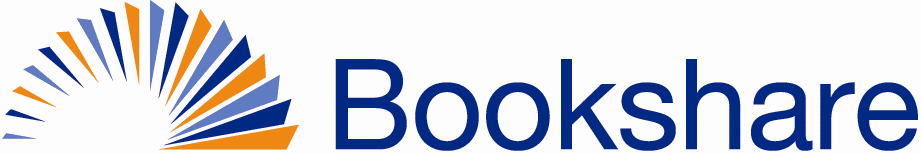 Instructions for External Demo Account For Individual MembershipsThis demo account will allow you to demonstrate how to find and download books and then open and read the books using one of Bookshare’s free reading tools.  Note that Bookshare books can also be read with many other reading tools.IMPORTANT: Note that this account is shared.  The following is a list of dos and don’ts.Demo Account Don’tsDo NOT change the account’s user information.Do NOT change the account Preferences.Demo Account DosDO use the account to train individuals who are prospective Bookshare membersDO use the account to demonstrate any of the features belowLogin Information:individualdemo@bookshare.orgPassword: memberdemoThese login credentials will allow you to download select books and demonstrate how individuals use Bookshare.  This download process is different from that of organizations, such as schools.  If needed, there is a separate Organizational Demo Account that you can also request. In addition to simulating the experience of an organizational account holder, the Organizational Demo Account will allow you to demonstrate how educators can create Bookshelves and share them with student members.With this Individual Demo Account, you can also demonstrate how students who have individual Bookshare memberships can read books using the Bookshare Web Reader.  We encourage you to view the short tutorials on Reading Lists and the Bookshare Web Reader before experimenting with these new features.How to Demo Bookshare BooksLog into www.bookshare.org with demo email and password (listed above).Find a demo book by using one of the following methods:Browse for a demo book - select Browse (next to Advanced Search under the Search box); then select Demo.  You will be presented with a list of demo books.Search for a book by title or author.  The following are good books to demonstrate:Bookshare Demo: The Rocket Boys of NIH by Don Luckett Bookshare Demo: Introduction to Economic Analysis by R. Preston McafeeYou can also demo non-copyright, freely distributable books. From the Browse page you can also select “Special Collections” then “Open Educational Resources” You can also access any public domain or Creative Commons title.  You can find these books by searching “Freely Available books” in Advanced Search.Select a bookDemonstrate reading the book using one of the following methods:Read in your Internet Browser - Select the “Read Now” link next to a book to read it directly in your Internet browser using Bookshare Web Reader. To read with text-to-speech and word highlighting, make sure to use the Google Chrome browser, which has these accessibility features.  You can also use Internet Explorer, Safari, and Firefox, but these browsers do not support the self-voicing or word highlighting functionality at this time.  You will need to use an additional screen reader to provide text-to-speech with these browsers.Read with a compatible reading tool - Download the appropriate book format and read with a compatible reading tool. Bookshare books can be read with a DAISY reader, a screen reader (such as JAWS or Window-Eyes), an MP3 player, a DAISY Audio device, or an assistive technology device that reads DAISY or .brf files. Through this demo account, you’ll also have access to Bookshare’s free reading tools: Read:OutLoud Bookshare Edition, and Victor Reader Soft Bookshare Edition.How to Access Free Reading ToolsTo access Bookshare’s free reading tools, follow these steps:Log in with the demo email and password (listed above).In the “My Bookshare” section, select  free reading tools,Download one or both of the free reading tools. You can also install high quality Acapela voices.Open the downloaded .exe file and follow installation directions.Tips: This account will be used by multiple trainers.  Please do not edit any information within the account.